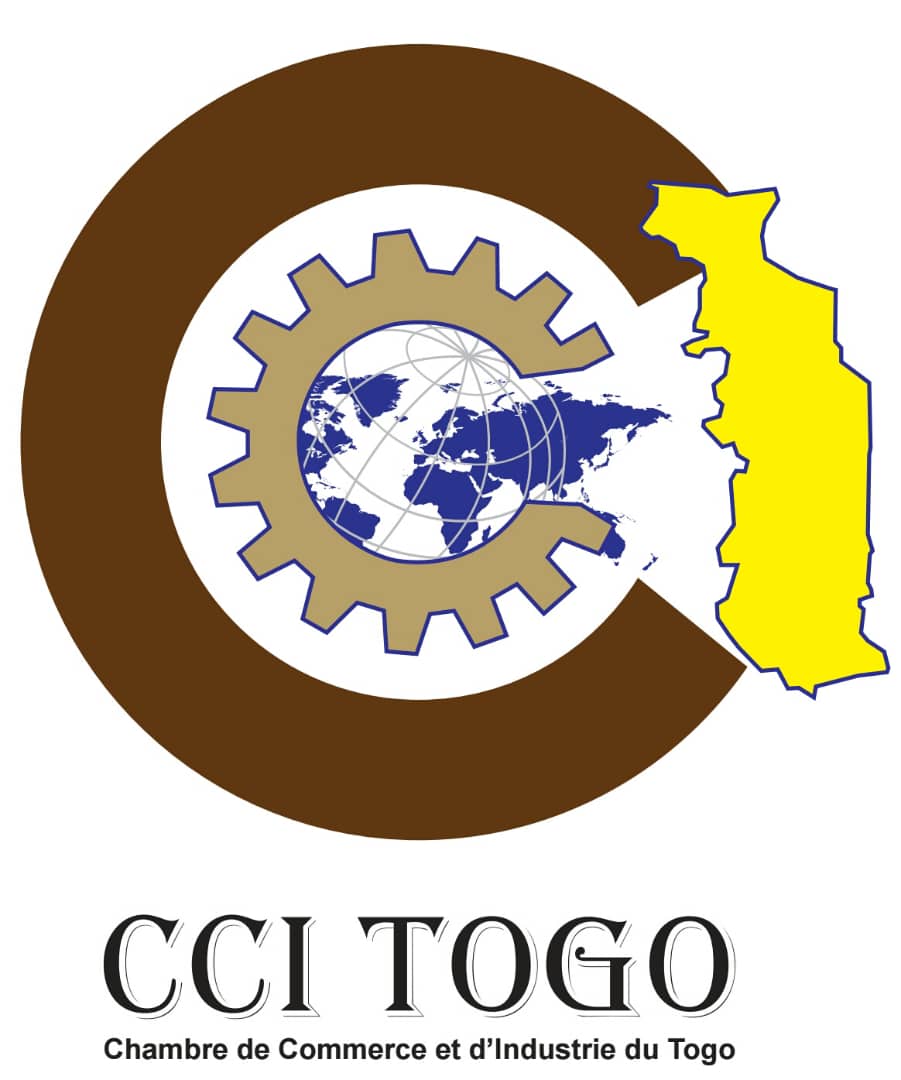 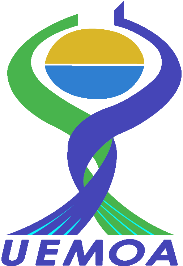 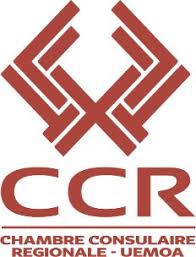 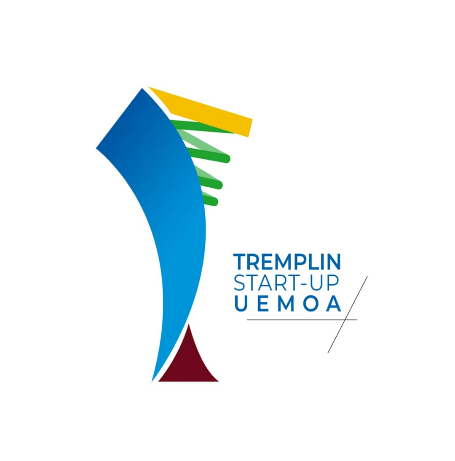 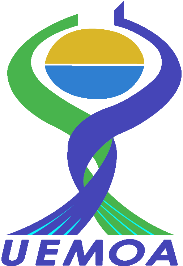 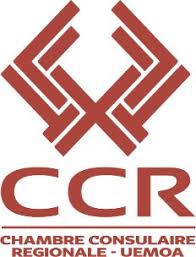 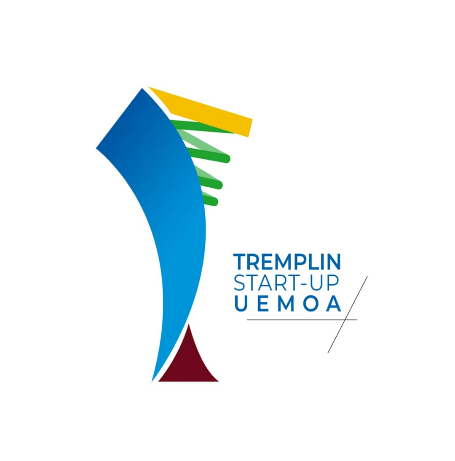 _____________________________________DOSSIER DE CANDIDATUREMerci de compléter chacune des 05 parties ci-dessous et de retourner le dossier avant le 28 octobre 2021 à 23 h 59 min Temps Universel via tremplin-startup-uemoa@ccit.tg et sous l’intitulé « NomdelaStartup_Pays », accompagné de :CV des promoteurs et d’une copie de leurs pièces d’identité ;Registre de Commerce et Avis d’Immatriculation (références légales de la startup) ;Résumé de présentation de la startup (Executive summary) de 2 pages maximum ;Deux lettres de recommandation d’une partie intéressée de votre startup (par exemple : clients, fournisseurs, partenaires, structure d’accompagnement, mentors…) – [pièce facultative] ;Plan d’affaires de la startup – [pièce facultative] ;Toute pièce jugée utile (nommer explicitement chaque pièce jointe) [pièce facultative].CONTENU DU DOSSIER1.	Le (les) Promoteur(s) DE la startup & Son ÉQUIPE	32.	LA STARTUP	43.	L’impact	84.	Stratégie de développement et perspectives de votre startup	95.	VOTRE CANDIDATURE	10Le (les) Promoteur(s) DE la startup & Son ÉQUIPE Présentation du principal promoteurNom : ………………………………………………………………………………..…………Prénom(s) : …………………………………………………………………………………….Date et lieu de naissance : ……………………………………………...……………….…Nationalité : …………………………………………………………………………………….Statut matrimonial : …………………………………………………………………….…..Genre : …………………………………………………………………………………………Adresse de résidence : ………………………………………………………………………Adresse mail : …………………………………………………………………………………Contact téléphonique : ………………………………………………………………………Fonction actuelle au sein de la startup …………………………………………………...…Présentez brièvement chaque membre de l’équipe de mise en œuvre de la startup (nom, prénom/ et rôle au sein de la startup). (25 mots maximum par membre)Si vous êtes seul, dites pourquoi ? (50 mots maximum)LA STARTUPIndiquez le nom de votre startupDate de création officielleLieu de créationDate de début des activitésAdresse / situation géographique Le(s)quel(s) des secteurs d’activité ci-dessous correspond(ent) au mieux à votre startup (plusieurs choix possibles)Production agricole (agriculture / élevage / pêche)Conditionnement des produits agricolesTransformation des produits agricolesDistribution des produits agricolesFournitures d’intrants/consommables (engrais, semences, emballages, petits matériels…) au secteur agro-industriel Fourniture d’équipements (systèmes de pompages/d’irrigation, capteurs appareillage d’automatisation…) au secteur agro-industrielFourniture de solutions de type télédétection, automatisation, conservations, distribution, BtoB, BtoC, agriculture urbaine/verticale, etc. au secteur agro-industrielFourniture de solutions de type biotech, IoT, robotique, etc. au secteur agro-industrielFourniture de solutions innovantes de type fonciers / financiers / assurances, etc. au secteur agro-industrielProduction/commercialisation de nouvelles protéinesAutre……Pourquoi avez-vous décidé de lancer cette startup ? (100 mots maximum)Décrivez le besoin (ou le problème) auquel votre startup répond. Décrivez les personnes concernées par ce besoin (ou problème) et leurs caractéristiques. En quoi le besoin (ou problème) est-il important pour elles ?  (200 mots maximum)Quelles sont les solutions alternatives déjà existantes pour satisfaire le même besoin (ou répondre au même problème) ? (100 mots maximum)Décrivez la solution proposée (produit/service) par votre startup, son adéquation et sa particularité (150 mots maximum)Présentez la charte de votre startup (vision, mission, objectif, valeur ?) (150 mots maximum)Décrivez votre modèle économique (comment gagnez-vous de l’argent ?) (100 mots maximum)Présentez les activités essentielles (indispensables) de votre startup (100 mots maximum)À quel stade d’avancement se situe votre startup à ce jour ? (50 mots maximum pour réponse). Plusieurs choix sont possibles. Réponse(s) à justifier (des preuves concrètes peuvent être fournies en annexe) Existence d’une preuve de concept ou d’un prototype fonctionnel (produits et/ou services développés)Implémentation des activités de la startupRéalisation des premières ventes (premiers clients)Réalisation de ventes récurrentes (produits et/ou services régulièrement produits et commercialisés)Autres. À préciser.Votre startup utilise-t-elle des solutions issues du secteur de l’économie numérique ?OuiNonSi oui, répondez à l’une des deux questions suivantes selon secteur d’activité :Pour les startups du secteur de l’économie numérique : En quoi l’usage du numérique/innovations technologiques permet de rendre les entreprises et les startups du secteur agro-industriel plus performantes, plus inclusives et plus respectueuses de l’environnement ? (100 mots maximum)Pour les startups du secteur de l’agro-industrie : En quoi l’usage du numérique/innovations technologiques permet de rendre votre startup plus performante, plus inclusive et plus respectueuse de l’environnement ? (100 mots maximum)Présentez très brièvement votre système de production/servuction (matière première/technique/technologie utilisée…) ? (150 mots maximum)Décrivez la stratégie commerciale de votre startup (quels sont les prix de vos produit(s) / service(s) ? Quels sont les canaux de distribution et de communication utilisés ? Quelle stratégie menez-vous pour acquérir des clients et les fidéliser ? (150 mots maximum) Quelles sont les structures qui sont engagées avec vous et quel rôle jouent-elles (fournisseurs/investisseurs/institutions/Structures d’accompagnement à l’entrepreneuriat, clients, etc.) ? (150 mots maximum)À ce jour, quelles sont les réalisations importantes accomplies par votre startup ? (150 mots maximum)Quel est votre chiffre d’affaires annuel depuis sa création (en F FCA) ? (50 mots maximum)Quelle est la situation financière de votre startup en ce moment (a. charge d’exploitation ; b. besoin en fonds de roulement et c ; résultats d’exploitation) ? Précisez la période (150 mots maximum)	L’impactPrésentez l’impact social et/ou environnemental de votre startup sur les 3 dernières années (ou le potentiel d’impact des 3 prochaines années) (200 mots maximum) Décrivez brièvement comment vous mesurez (ou vous estimez) cet impact (100 mots maximum) Combien de personnes votre startup emploie-t-elle à temps plein et à temps partiel à ce jour ? (50 mots maximum) Combien d’emplois indirects ont été créés/conservés/améliorés du fait de votre startup, sur les trois (03) dernières années ? (50 mots maximum) La Stratégie de développement et perspectives de votre startupQuelles sont les grandes étapes de développement de votre startup dans les 3 prochaines années ? (150 mots maximum)Quelle est votre stratégie concrète pour atteindre efficacement ces objectifs ? (150 maximum)Quels sont vos objectifs commerciaux pour les 3 prochaines années ? (100 mots maximum)Quelles sont vos prévisions financières pour les 3 prochaines années (a. chiffres d’affaires, b. charges d’exploitation et c. résultat d’exploitation) ? (150 mots maximum)Quel est le potentiel de viabilité financière de votre startup (Taux de rentabilité interne/Valeur Actuelle Nette) ? (100 mots maximum)Quels sont vos besoins en termes de compétences, matériels, financiers, partenaires pour atteindre vos objectifs (par ordre de priorité) ? (300 mots maximum)Quels sont les challenges auxquels vous faites face en tant qu’entrepreneur et comment les surmontez-vous ? (200 mots maximum) VOTRE CANDIDATUREPourquoi postulez-vous à ce concours ? (100 mots maximum)Comment avez-vous entendu parler de ce concours ? Réseaux sociaux Mailing Affiches/presse écrite ou audiovisuelleBouche-à-oreilleRecommandationAutres à préciser : ………….….En soumettant la présente candidature, vous attestez avoir pris connaissance du règlement et vous acceptez l’ensemble des conditions et des engagements du règlement.La CHAMBRE DE COMMERCE ET D’industrie du togo et ses partenaires vous remercieNT d’avoir soumis votre candidature et vous souhaitent bonne chance.